Отчёт о проведении Всероссийская неделя школьного питания.С 5 по 9 декабря 2022 г. школе проходила Всероссийская неделя школьного питания. На протяжении всей недели в школе были организованы мероприятия на формирование знаний о правильном питании и здоровом образе жизни.
Классные руководители провели классные часы,уроки окружающего мира, технологии, изобразительного искусства на темы:
«Витамины и полезные продукты», « Здоровая пища», «Витамины, полезные продукты и здоровый организм», «Правильное питание-крепкое здоровье». Учащимися 4 б класса с помощью родителей был снят фильм о полезных продуктах.
8 и 9 декабря состоялось мероприятие «Родительский контроль за организацией горячего питания школьников». В очередной раз родители посетили школьную столовую. Результат проверки показал, что все блюда соответствуют утвержденному меню, а сотрудники столовой соблюдают гигиенические требования.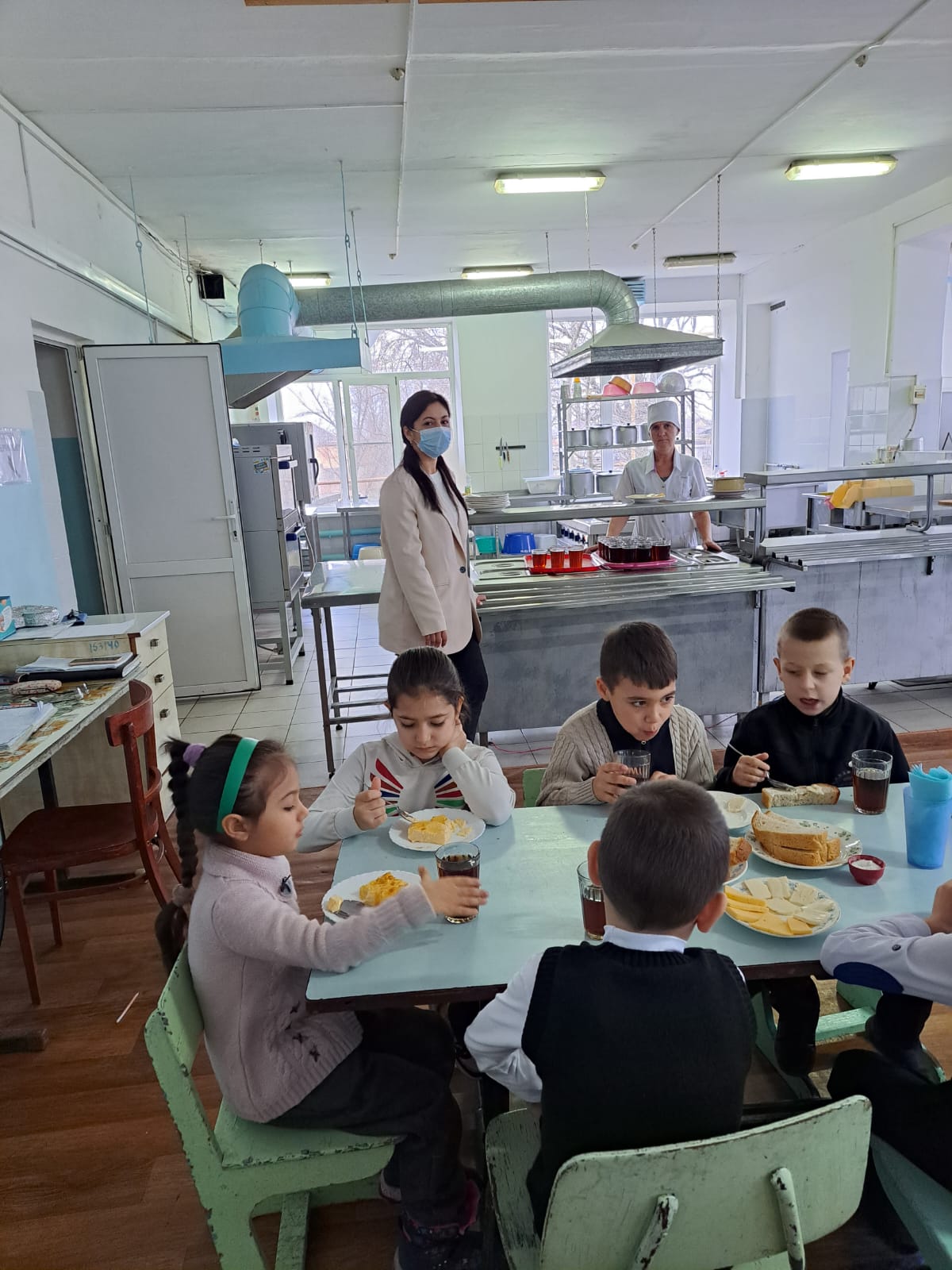 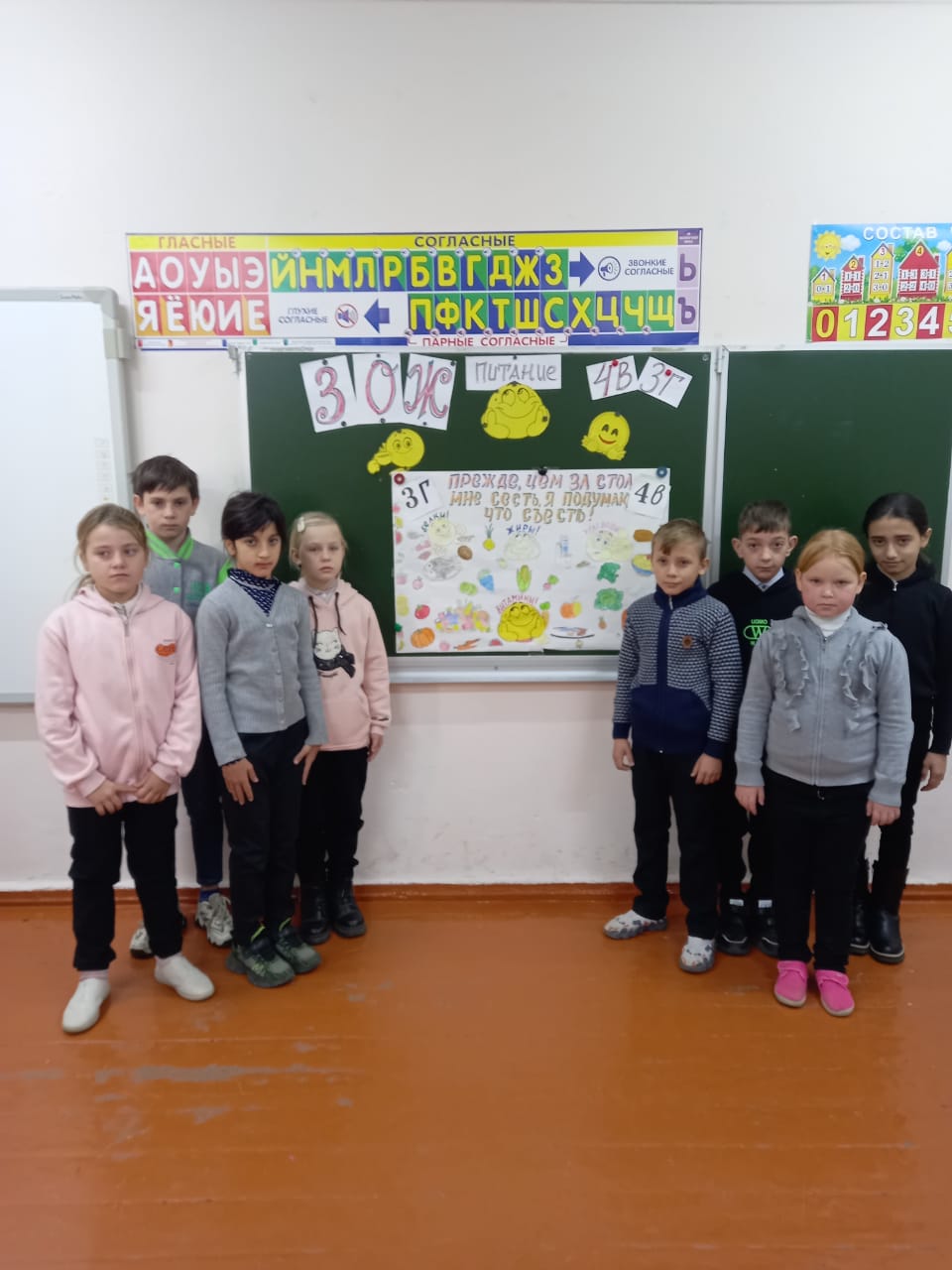 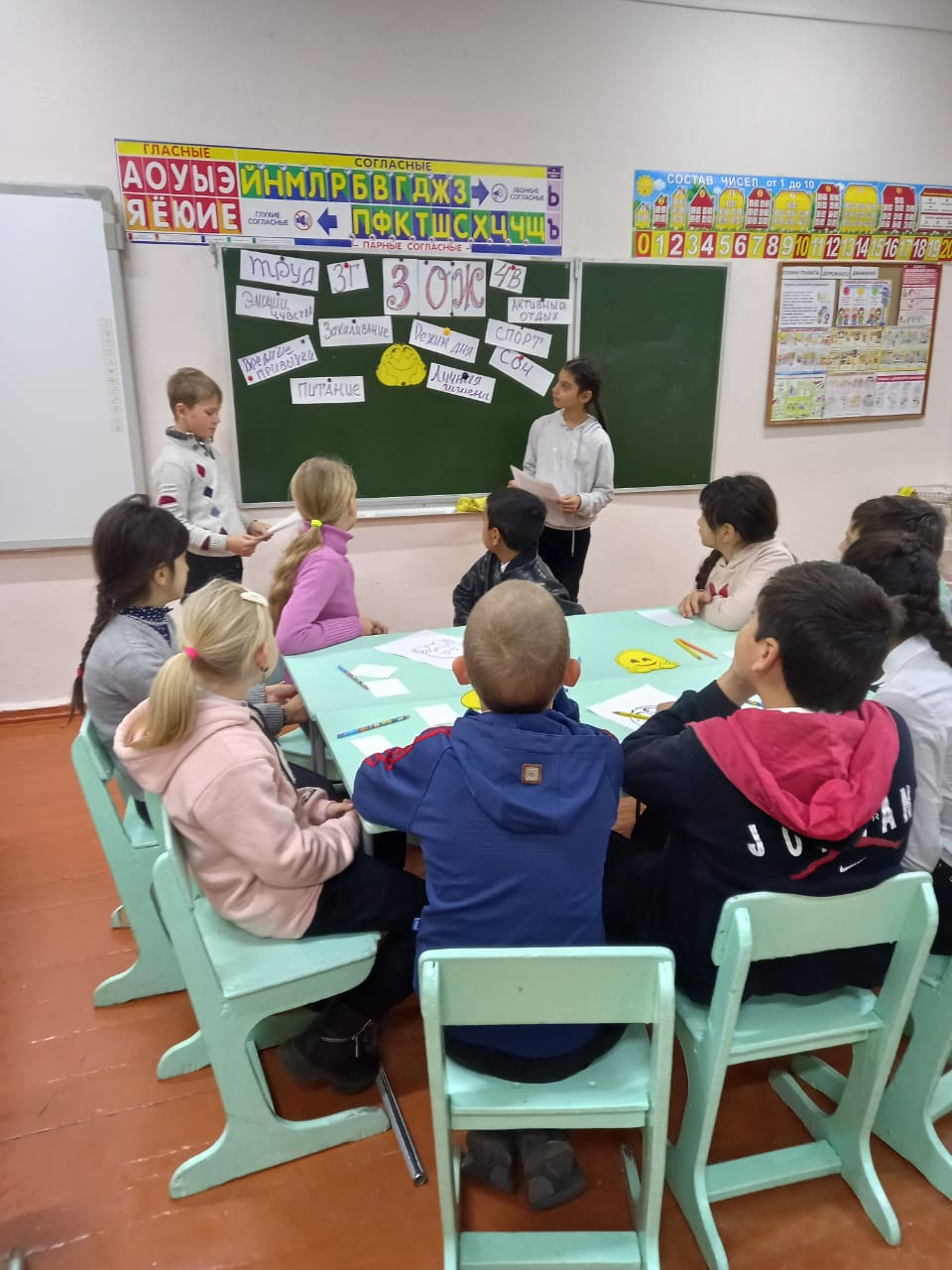 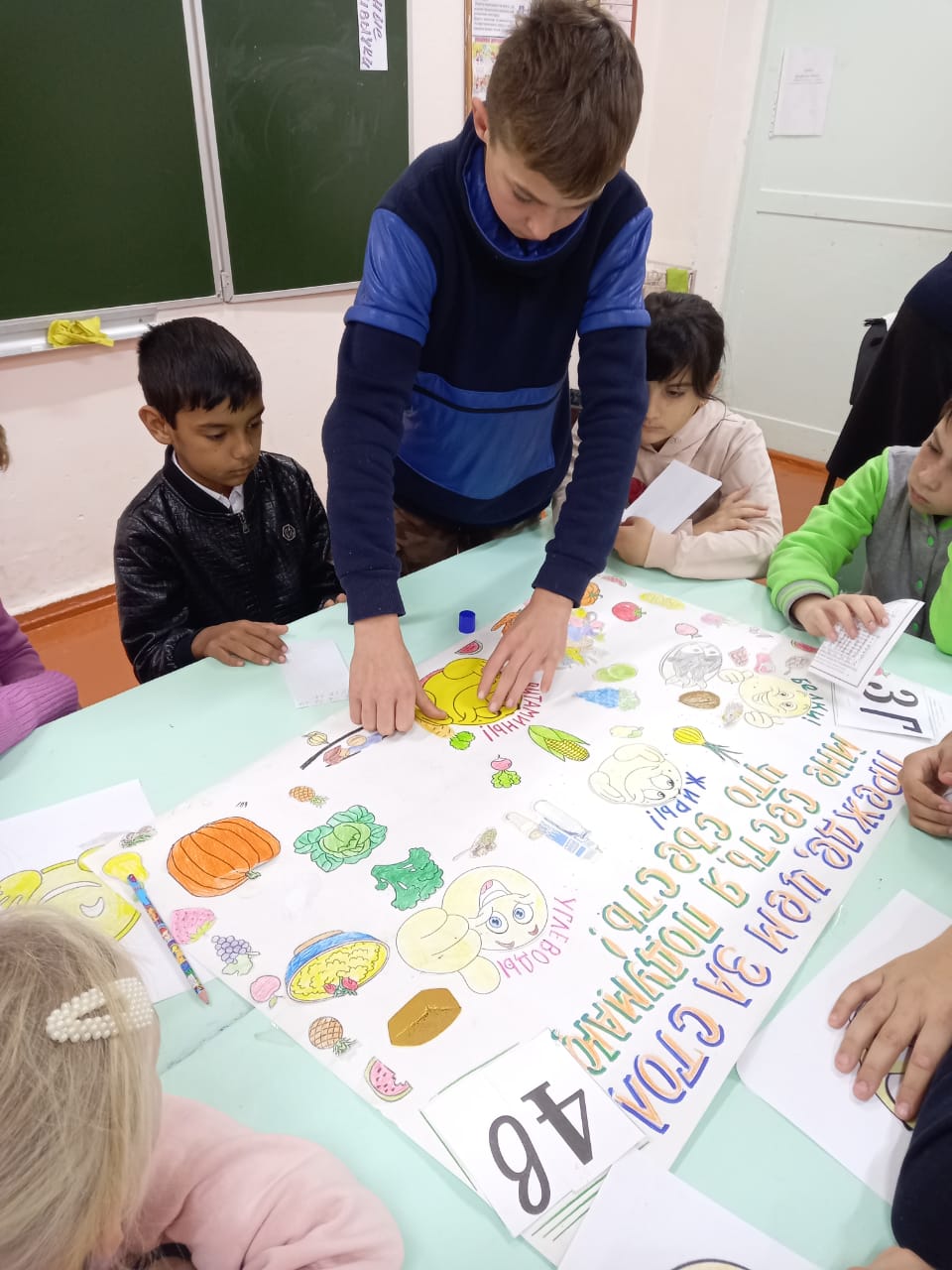 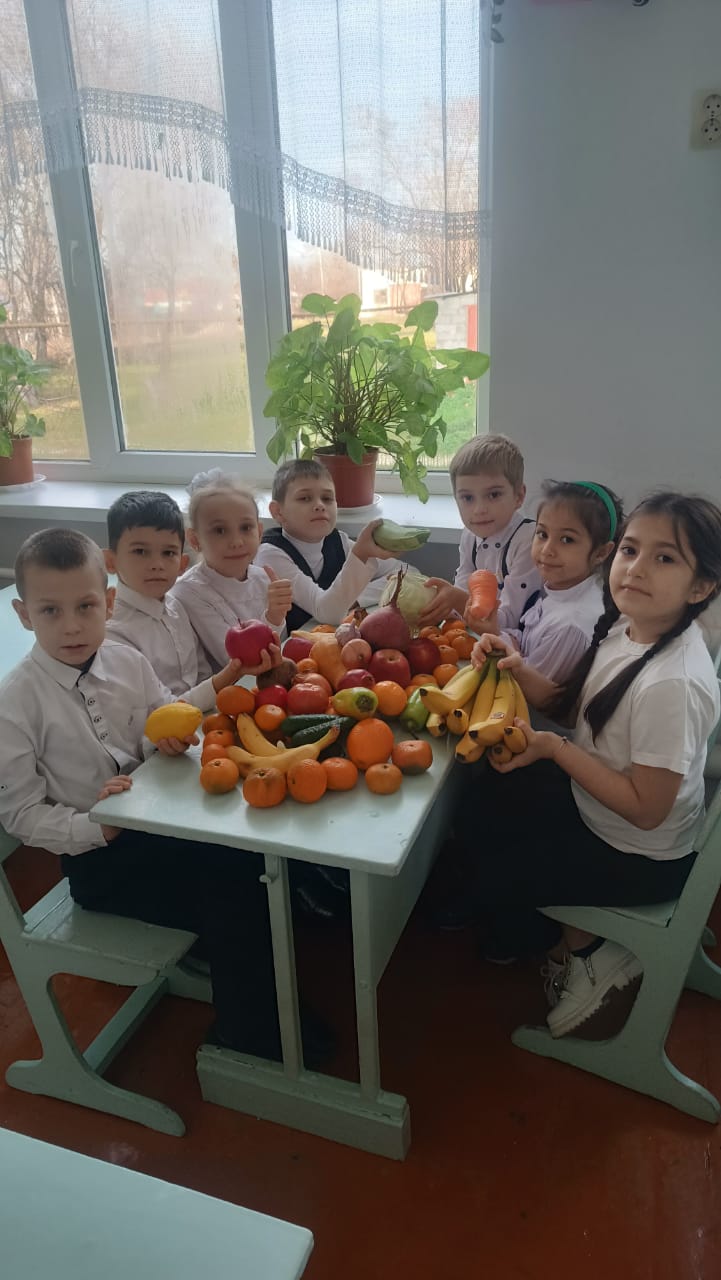 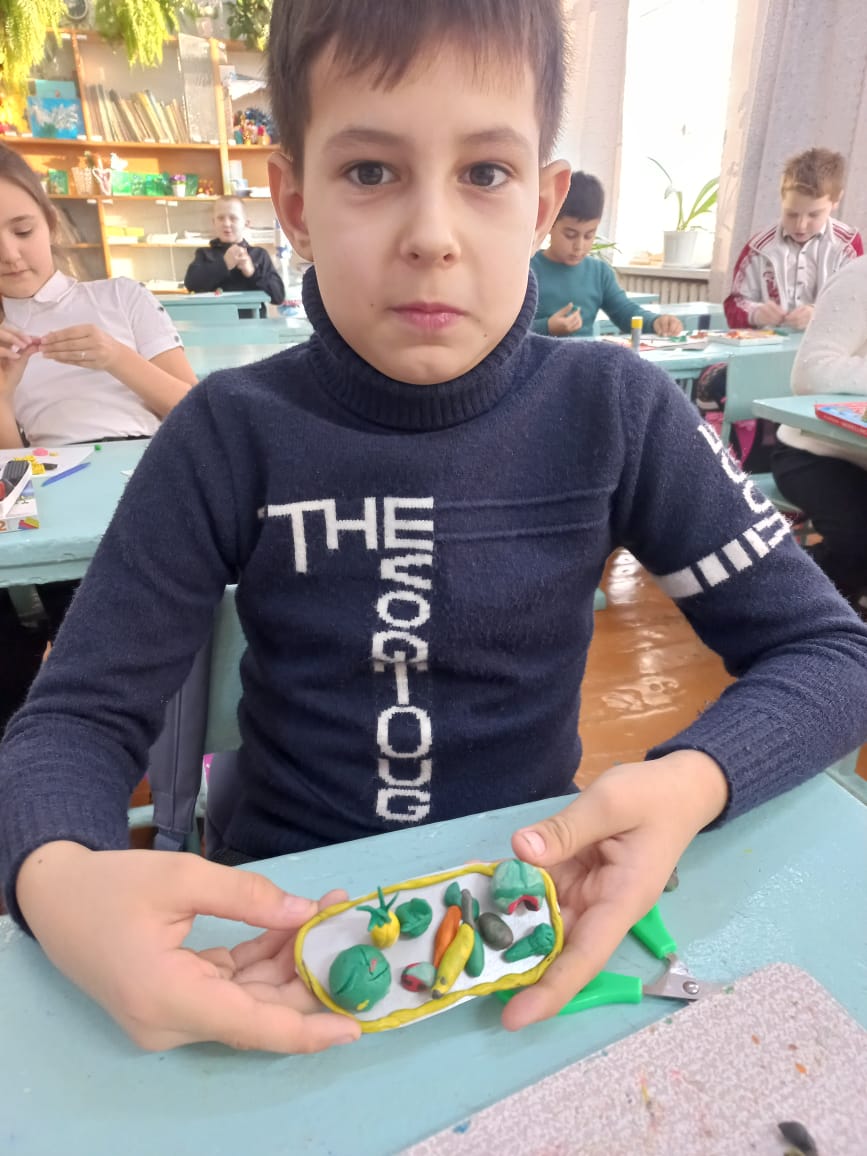 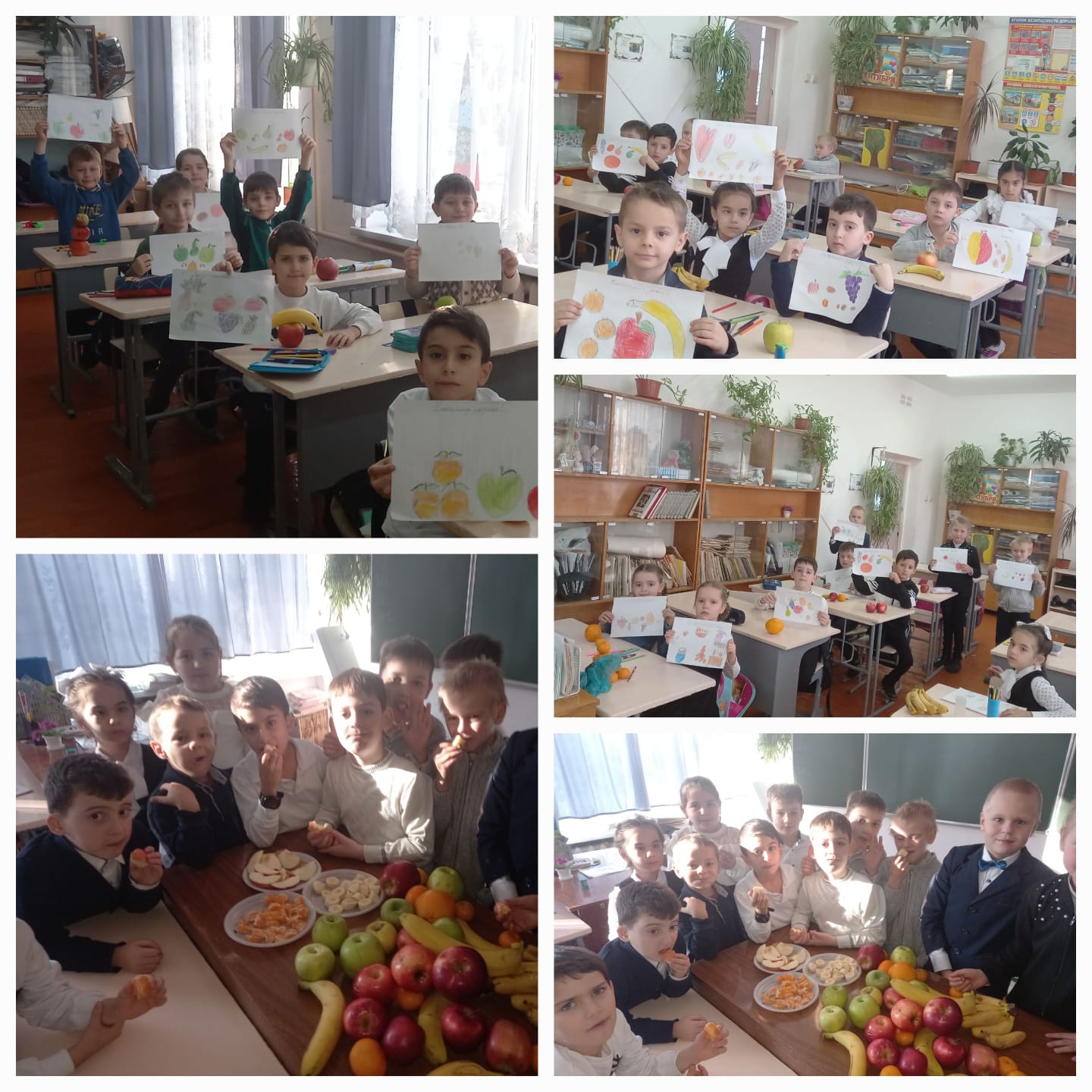 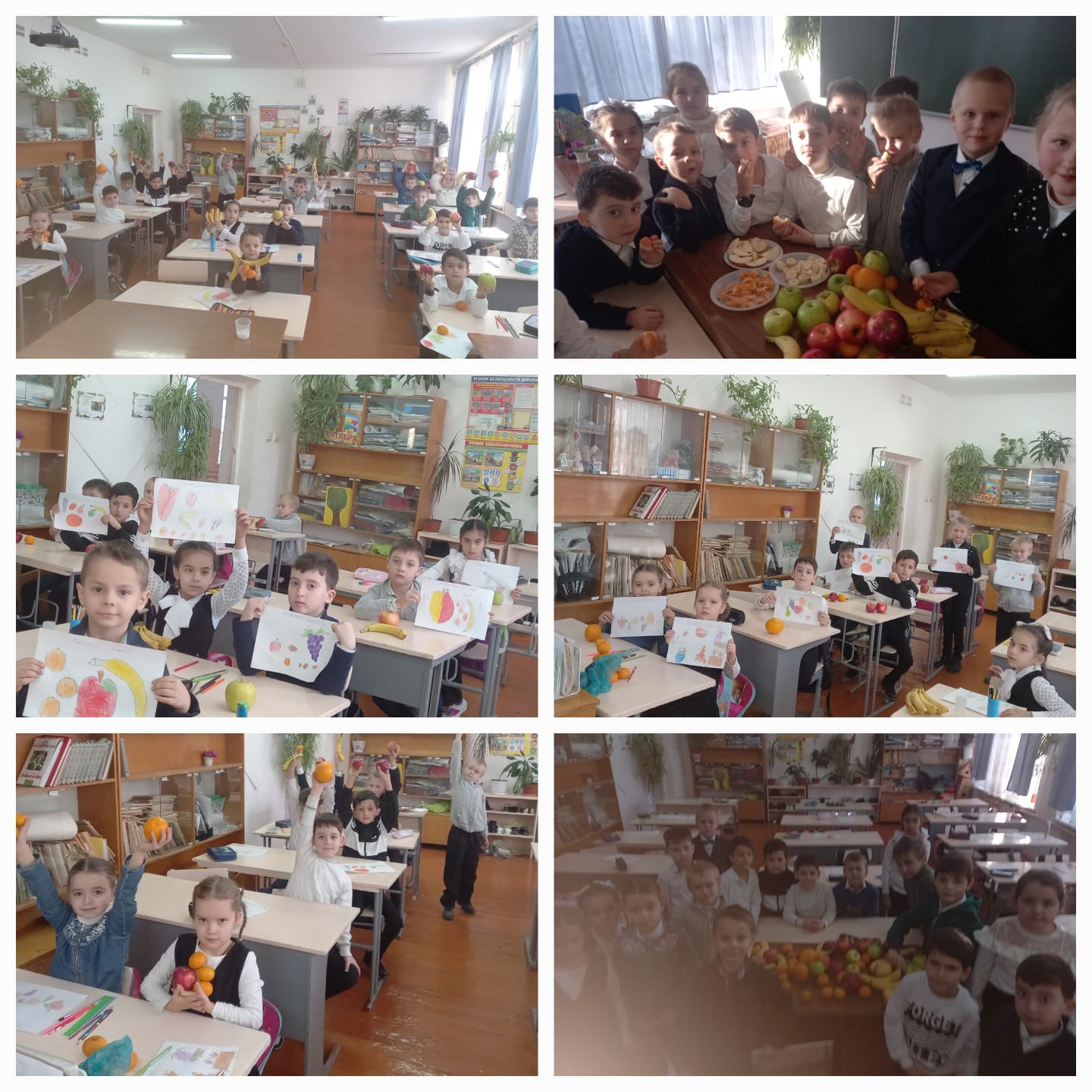 